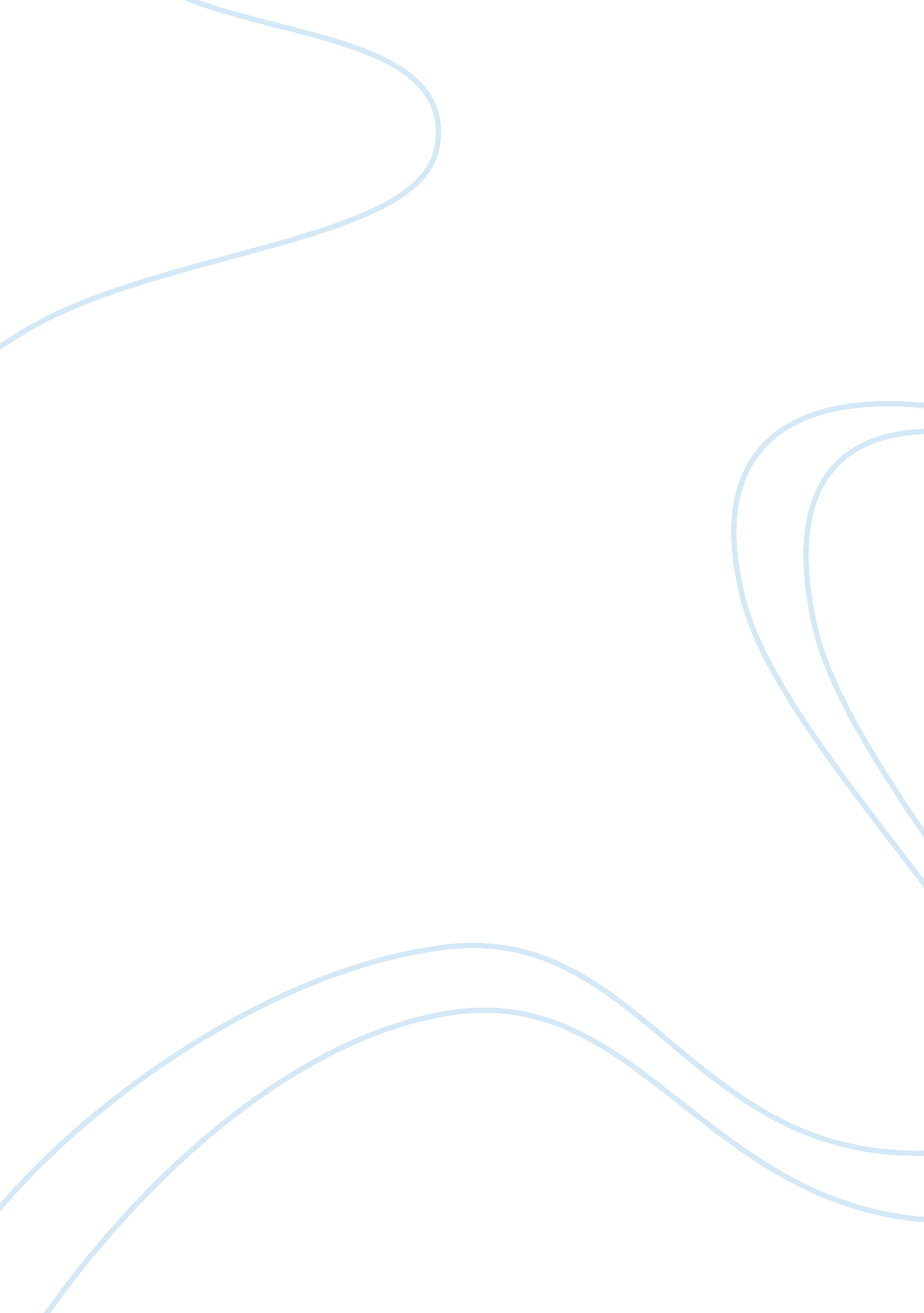 UsabilityLinguistics, English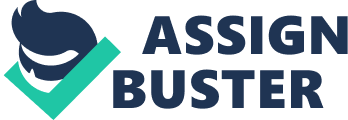 Usability al Affiliation Introduction Usability involves actual analysis of how certain group of individuals can utilize a system and whether this “ system” achieves the original intend it was designed for. 
A display in a national park that is intended to describe or expound on how the parks extensive limestone cave came to be, to test its efficiency and workability in this scenario, the first step would involve evaluating the core reasons the cave was dug in the first place, when it was done, how long it took for the task to be completed. This display should systematically and in a detailed manner show a distinct demarcation in several aspects such as time it took for each cave to be dug, and the machines which were used. A number of visitors in the park can be assessed by being asked to explain the process of limestone cave formation after watching the display. This will test whether the audience really comprehends the key steps of limestone cave formations in this national park. Also, experts in display designing can view the display and make an audit as to whether the display complies with the market demand. In this case, the display is intended to attract tourists to the said caves. It should therefore be intriguing, interesting and detailed. 
The perfect usability test of designing and utilizing a patio, the leads or (instructions) should be precise, brief and straightforward so that the homeowners can comprehend and handle the tasks themselves with ease. The instructions should expound on how concrete slabs or tiles are blended to come up with a smooth courtyard. It should also incorporate aesthetic beauty which will encourage the users to construct more patios. The instructions should be captivating and legible. In this case, manuals containing the instructions can be submitted to the owners then after they read through, they can be assessed as to whether they understood them by having them describe the steps they can as well be asked to design the patio without referring to the instructions. 
References 
Anderson, P. V. (1998). Technical communication: A reader-centered approach. Fort Worth, TX: Harcourt Brace College Publishers. 